MESSIAH RETURNS WITH CLUB-BANGERS MIXTAPEBUY/STREAM: https://Atlantic.lnk.to/BENITOPR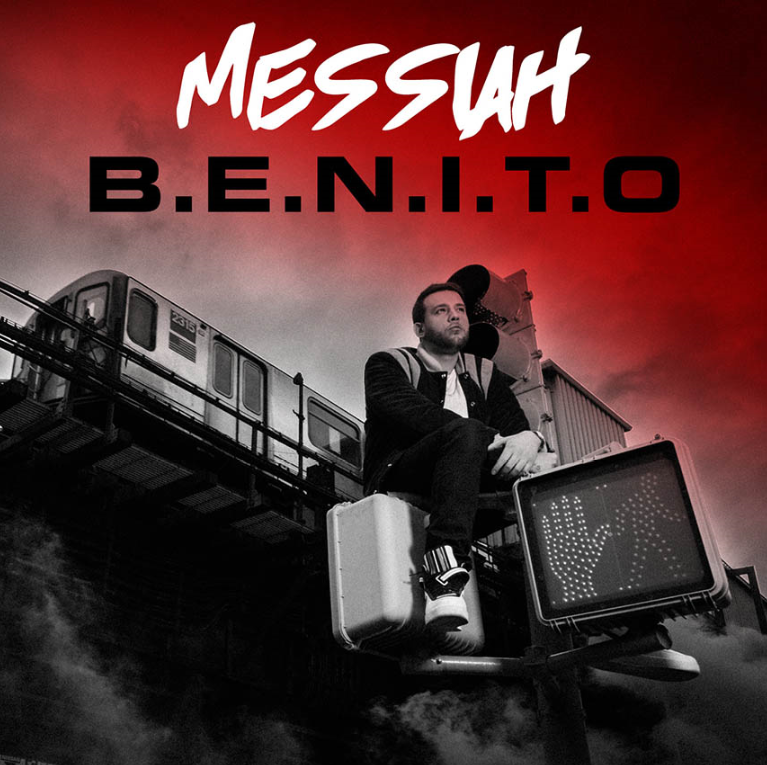 After months of delivering heart-pumping lyrics in the studio, urban recording artist and founder of the Latin Trap movement, MESSIAH, releases "B.E.N.I.T.O.” across all digital music platforms. The mixtape, composed of 11 tracks, is another accolade to the burgeoning career of the singer-songwriter alongside his label Latium Entertainment/Atlantic Records. Listen here. Produced between Miami, New York and Los Angeles, “B.EN.I.T.O." is packed with club-bangers that showcase Messiah’s rapping abilities and unique flow. Powerful collaborations also accompany the production with features including Lito Kirino, Tali Goya, Lapiz Conciente, Secreto, Don Q, Bryant Myers, Miky Woodz, ARHAM, and Tivi Gunz. Messiah broke out into the Latin music scene with hits like "Tu Protagonista", "Si Ta Bien", and "Te Dejaste Amar."Latin Trap trendsetter, Messiah began promoting his own mixtapes and CD’s throughout his neighborhood in the Bronx. Recording at a neighbor's basement, he then met lyricist Tali where they became a duo. Together, they released “Los vocales”, placing them on the Latin Billboard charts, marking the beginning of Messiah's career.“BENITO” TRACKLIST:1. Bien De To 2. 93 3. Teniamos Cero! ft. Lito Kirino 4. No Gratis 5. La Dueda ft. Tali Goya & Lapiz Conciente 6. Amigo? Ft. Secreto & Don Q 7. No Te Detangas ft. Bryant Myers & Miky Woodz 8. Mi Carro 9. Un Palo ft. ARHAM 10. Perrita ft. Lito Kirino 11. Duele ft. Tivi Gunz 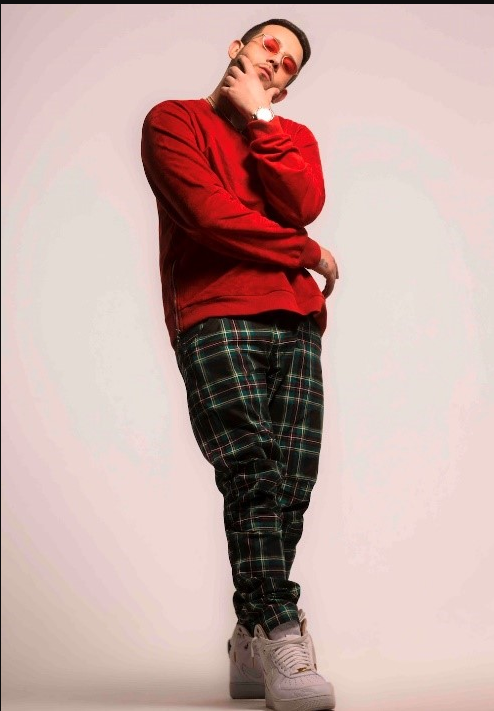 (Photo Credit: Jared Ryder. Download Hi-Res)  CONNECT WITH MESSIAH:FACEBOOK | INSTAGRAM | YOUTUBE | ATLANTICRECORDS.COM  PRESS CONTACT:Nayira Castellanosnayira@beatspr.com Corey Brewercorey.brewer@atlanticrecords.com 
